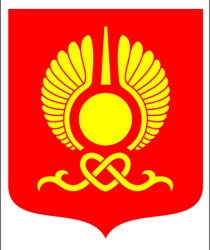 РОССИЙСКАЯ ФЕДЕРАЦИЯРЕСПУБЛИКА ТЫВАХУРАЛ ПРЕДСТАВИТЕЛЕЙ ГОРОДА КЫЗЫЛ______________________________________________________________РЕШЕНИЕОт 29 марта 2017 года                       г.Кызыла                                       № 330О внесении изменений в  Регламент Хурала представителей города Кызыла  В соответствии с Федеральным законом от 6 октября 2003 года № 131-ФЗ «Об общих принципах организации местного самоуправления в Российской Федерации»,  руководствуясь Уставом городского округа «Город Кызыл Республики Тыва», принятым решением  Хурала представителей города Кызыла от 5 мая 2005 года  № 50, Хурал представителей города Кызыла РЕШИЛ:         1.  Внести в Регламент Хурала представителей города Кызыла, утвержденный решением Хурала представителей города Кызыла от 20 августа 2007 года  № 226 (Центр Азии, 2007, № 34, 31августа; № 35, 7 сентября; Бюллетень органов городского самоуправления г.Кызыла, 2009, №1, 6 июля; Кызыл-Неделя,  2011, № 21, 20  мая; 2012, № 48 (101), 30 ноября; 2013, N 2, спецвыпуск, 1 июля;  № 40, 11 октября; № 48, 6 декабря; 2014, №8 (164), 28 февраля; N 14, 11 апреля; 2015, № 15, 17 апреля; № 8, спецвыпуск, 13 ноября; № 12, 31 декабря, официальный интернет-сайт  города Кызыла http://mkyzyl.ru, 2016, 04 июля), следующие изменения: 1.1. абзац 7 статьи 101 дополнить предложением следующего содержания: 	«При равном количестве голосов принятым считается решение, за которое проголосовал председательствующий.»;1.2. пункт 15 статьи 101.1 дополнить предложением следующего содержания: 	«При равном количестве голосов принятым считается решение, за которое проголосовал председательствующий.»;	1.3. в абзаце 12 статьи 106 слова «от числа присутствующих депутатов» заменить словами  «от числа присутствующих на заседании членов комитета, а также членов комитета, передавших свои голоса другим членам комитета, при равном количестве голосов принятым считается решение, за которое проголосовал председательствующий.». 2. Опубликовать настоящее решение на официальном сайте органов местного самоуправления городского округа «Город Кызыл Республики Тыва».3. Контроль за исполнением настоящего решения возложить на Комитет по правовой политике, регламенту и общественной безопасности Хурала представителей города Кызыла.4. Настоящее решение вступает в силу со дня его официального опубликования. Глава города Кызыла                                                                                    Д.Оюн